亞東技術學院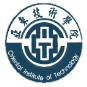 亞東技術學院     105學年度系績優導師名冊    105學年度校績優導師獲獎名冊    105學年度校績優導師獲獎名冊    105學年度校績優導師獲獎名冊    105學年度校績優導師獲獎名冊編號系別導師姓名獎勵內容獎勵內容1電機系李建海20,000元及獎牌乙座20,000元及獎牌乙座2資管系陳鵬文20,000元及獎牌乙座20,000元及獎牌乙座3電機系王惠玲20,000元及獎牌乙座20,000元及獎牌乙座4行銷系黃斐慧20,000元及獎牌乙座20,000元及獎牌乙座5機械系簡國雄20,000元及獎牌乙座20,000元及獎牌乙座6材纖系高榮美20,000元及獎牌乙座20,000元及獎牌乙座編號系別導師姓名獎勵內容1醫務管理系廖珮茹禮券2,000元及獎狀乙張2機械工程系游文瑞禮券2,000元及獎狀乙張3工業管理系王惠民禮券2,000元及獎狀乙張4護理系曾建寧禮券2,000元及獎狀乙張5工商業設計系白宗仁禮券2,000元及獎狀乙張6電子工程系黃榮浩禮券2,000元及獎狀乙張7電子工程系蔣彥儒禮券2,000元及獎狀乙張8通訊工程系賴金輪禮券2,000元及獎狀乙張